Příklady PR výstupůhttps://www.frekvence1.cz/vylety/vylety-kraj-vysocina/jana-a-mikesch-na-cestach-po-stopach-posledniho-vlka-vysociny.shtml 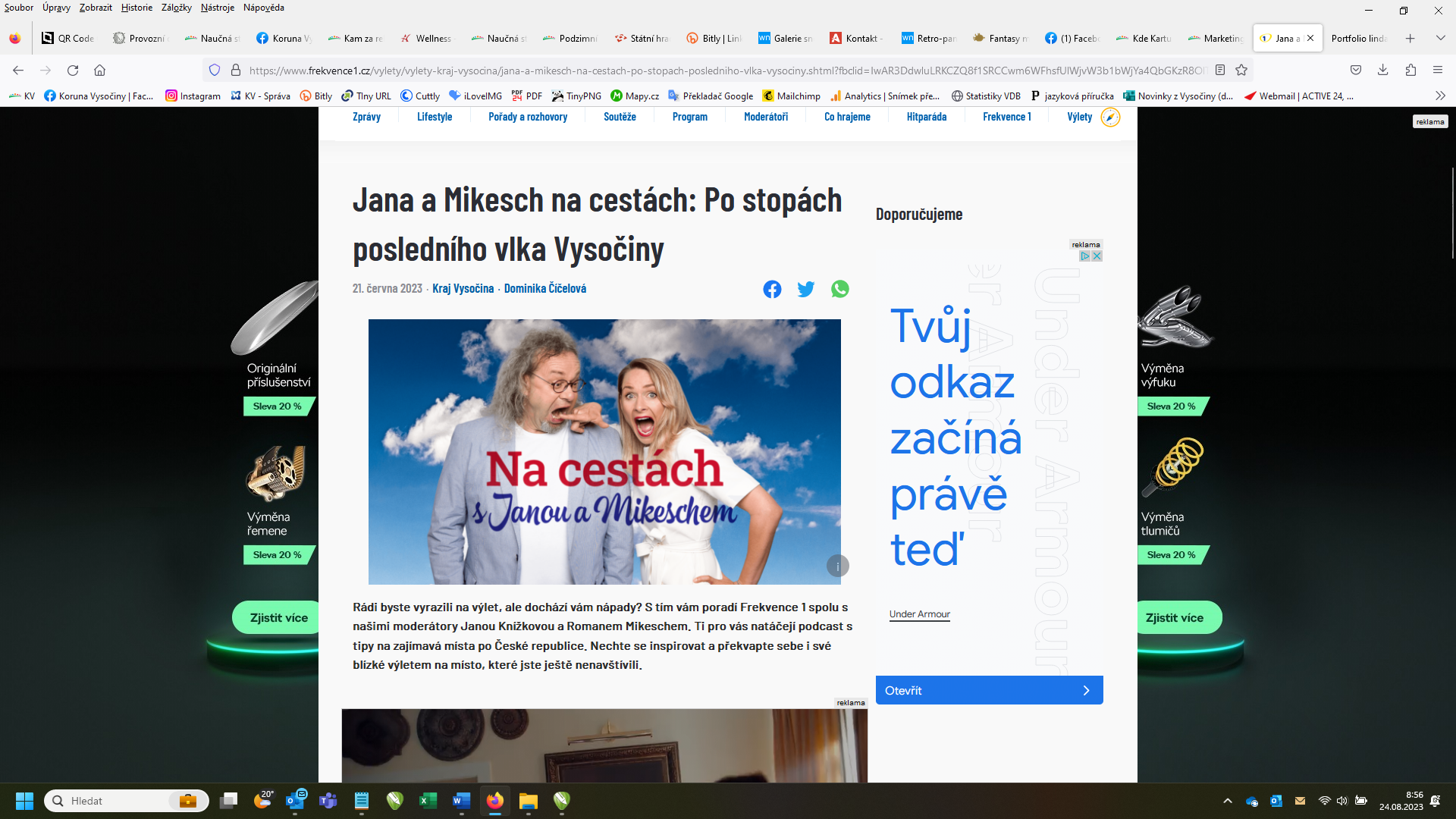 https://www.frekvence1.cz/vylety/vylety-kraj-vysocina/jana-a-mikesch-na-cestach-zdarske-vrchy-nabizi-nejen-vyznamnou-pamatku-unesco.shtml 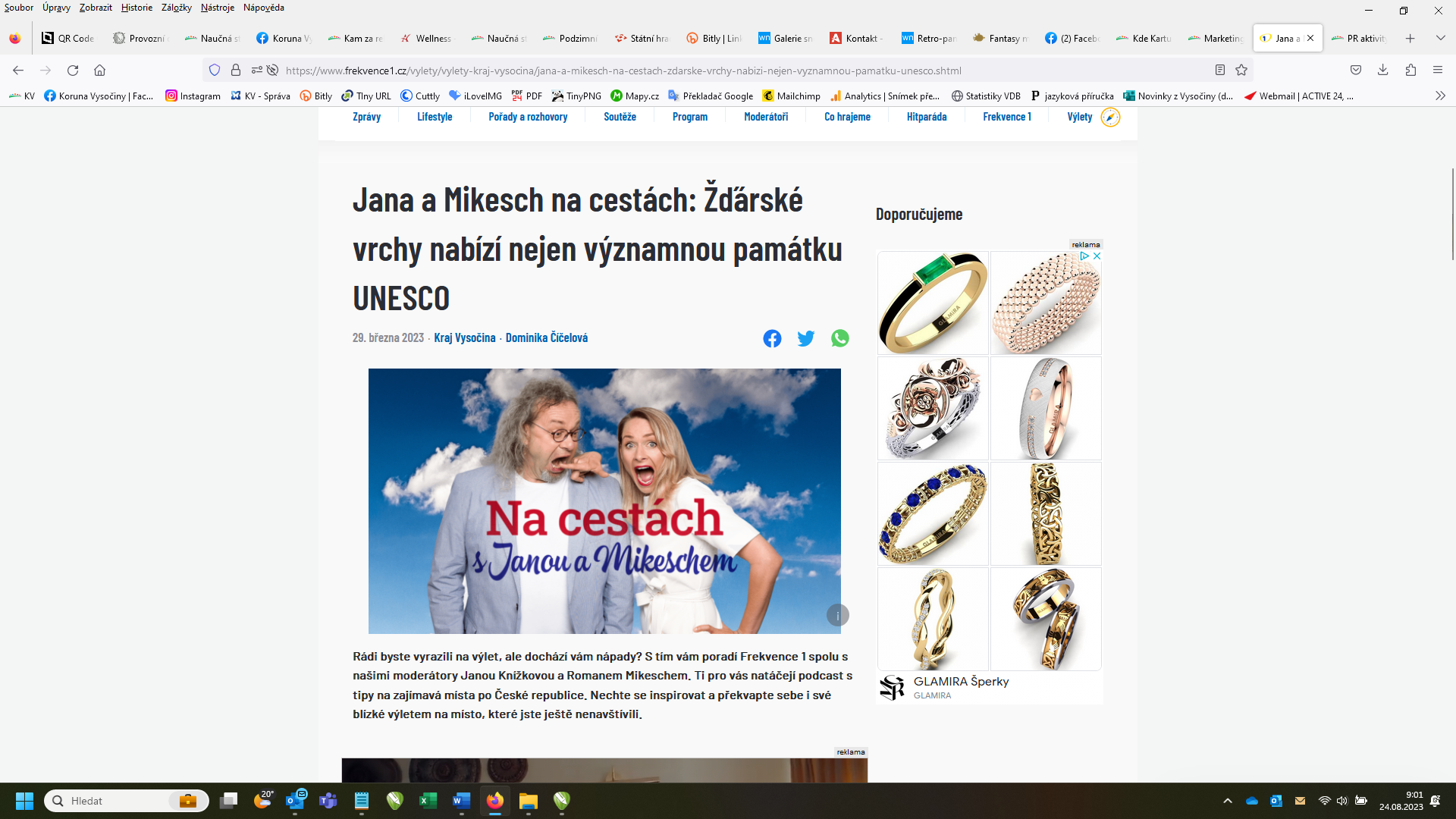 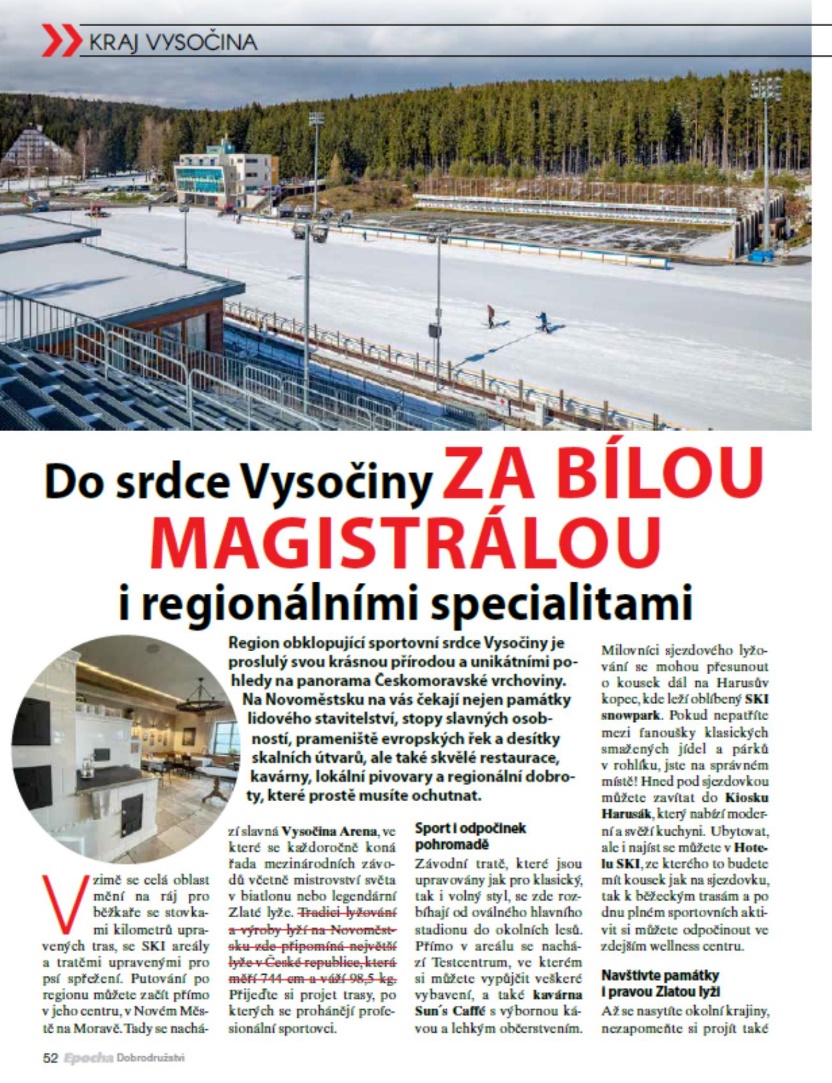 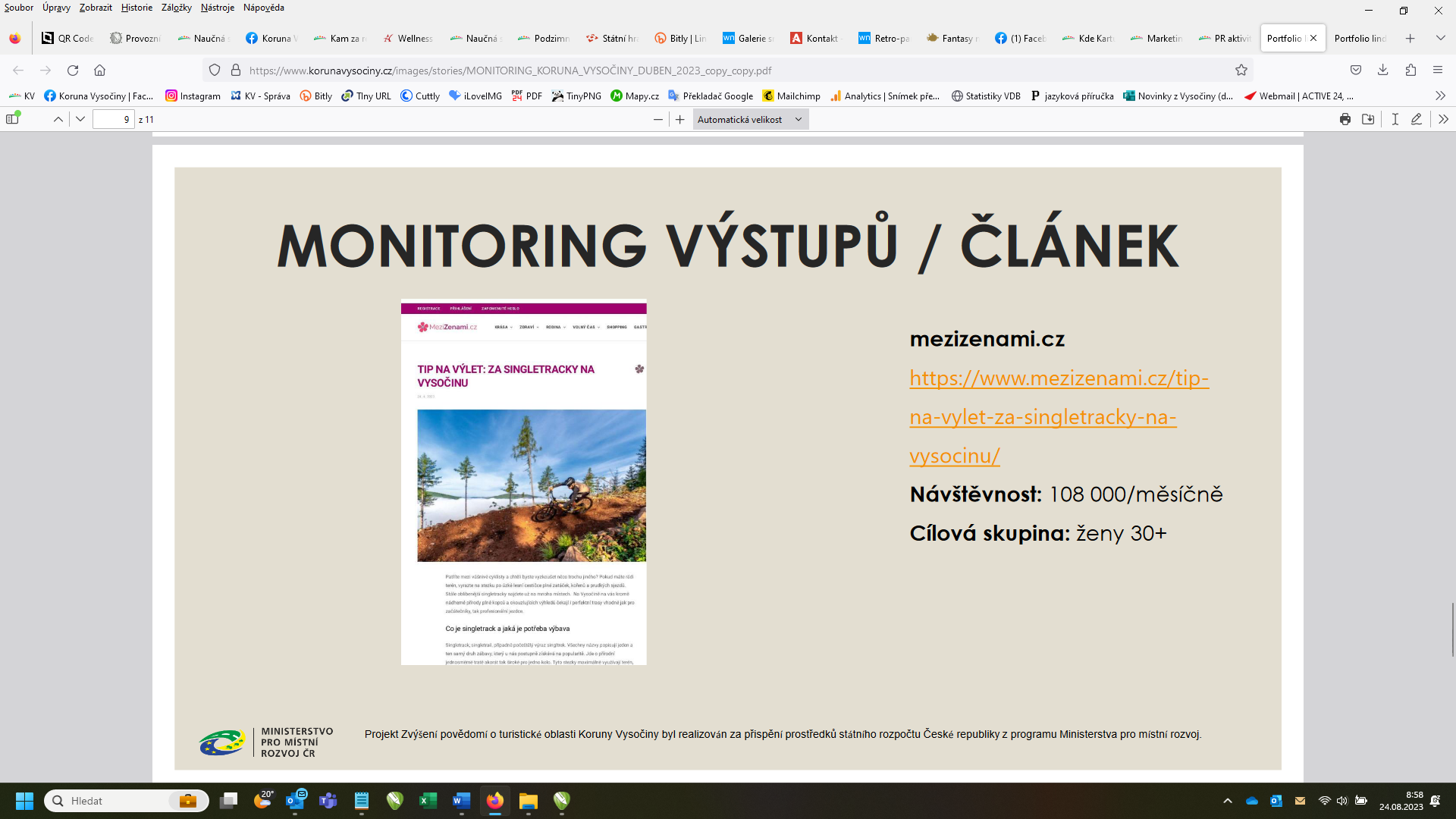 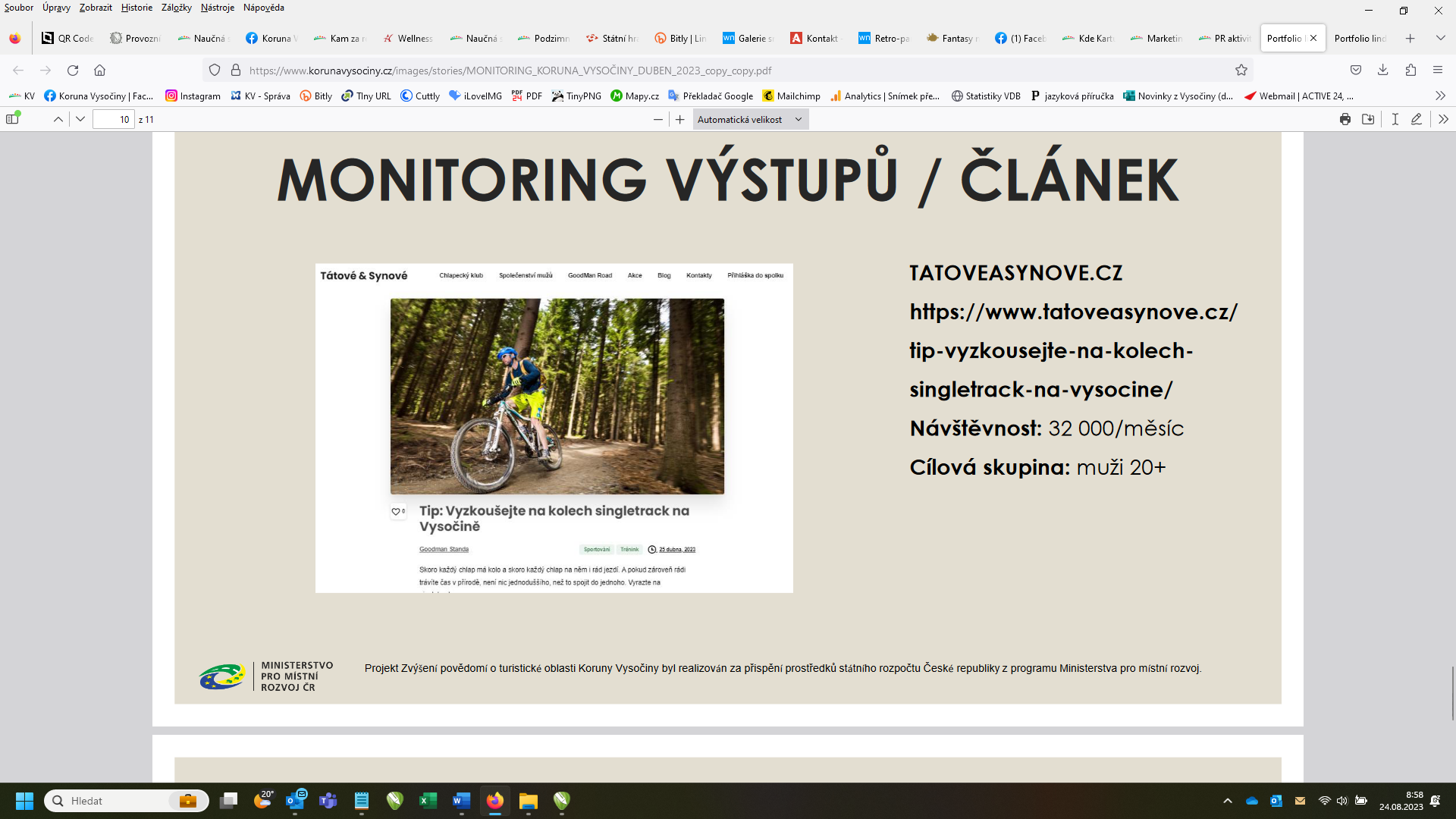 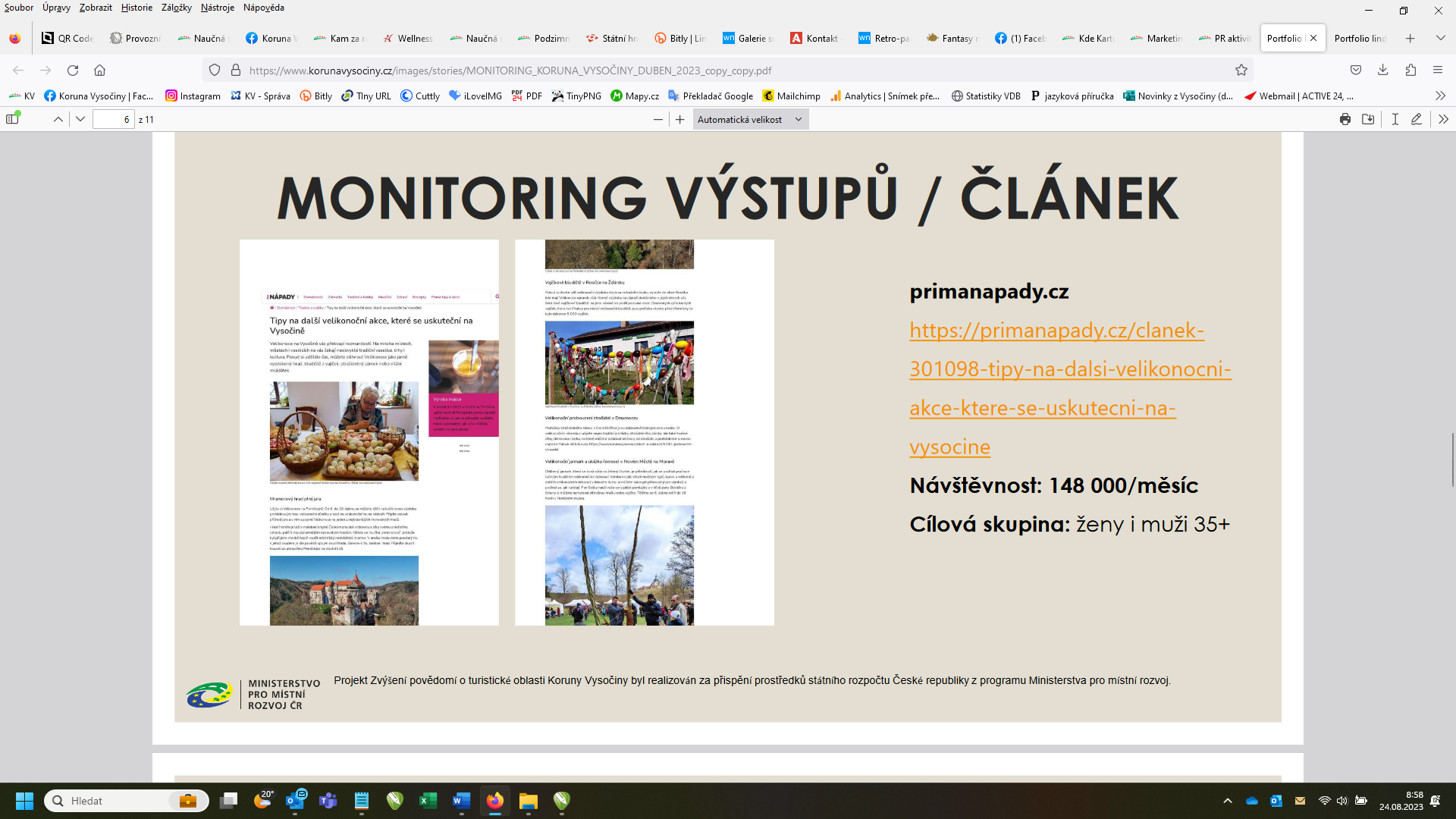 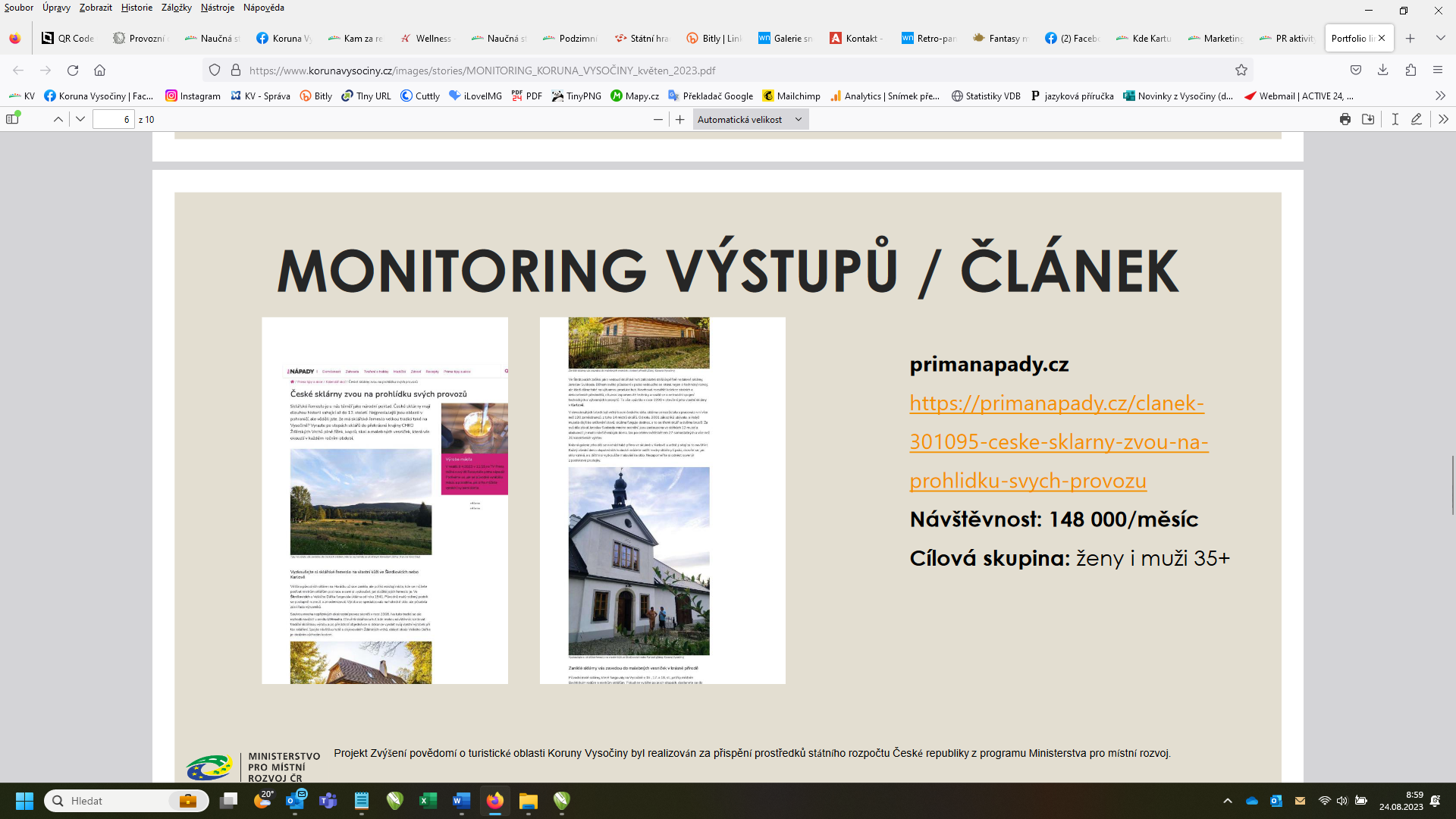 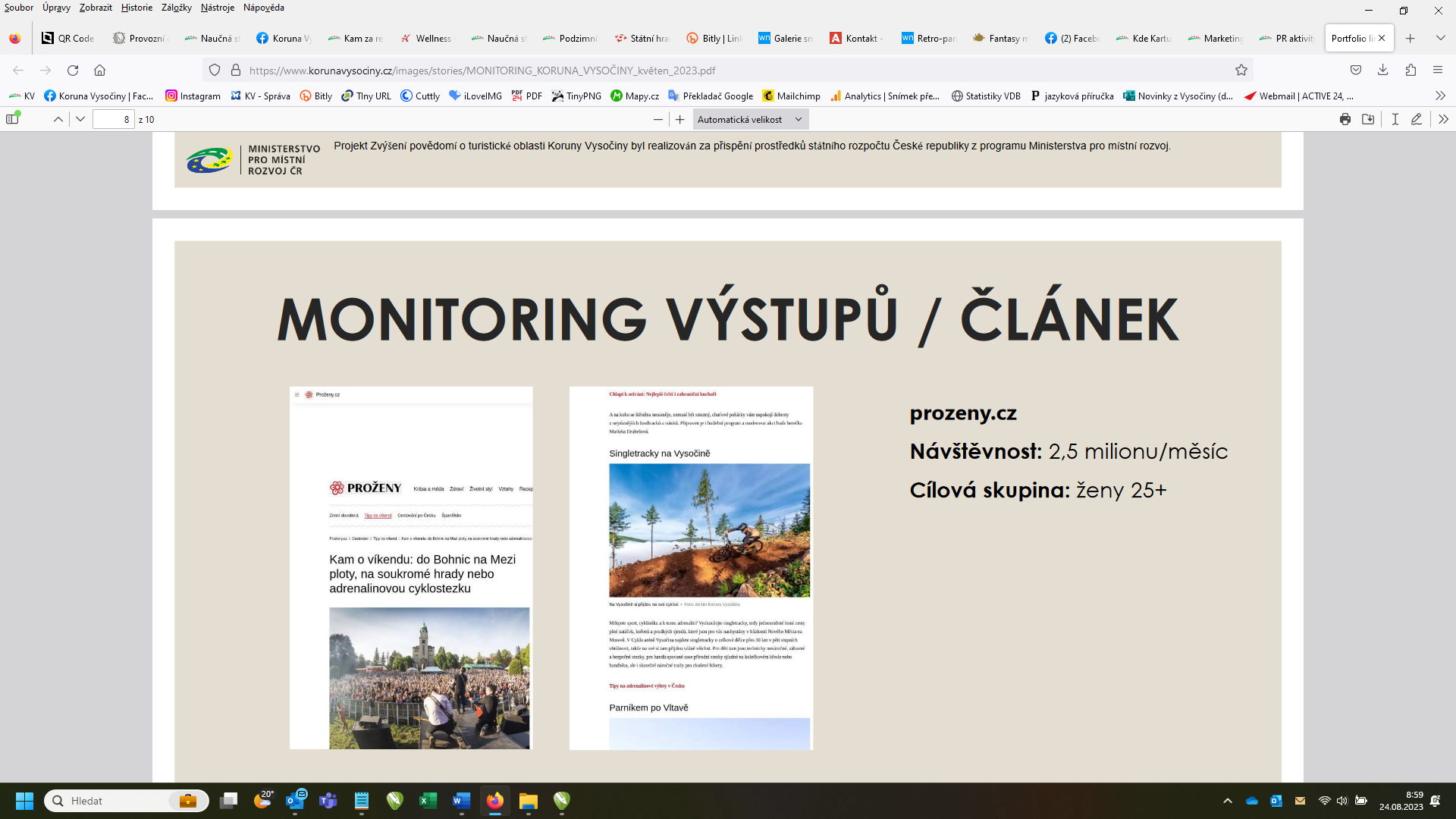 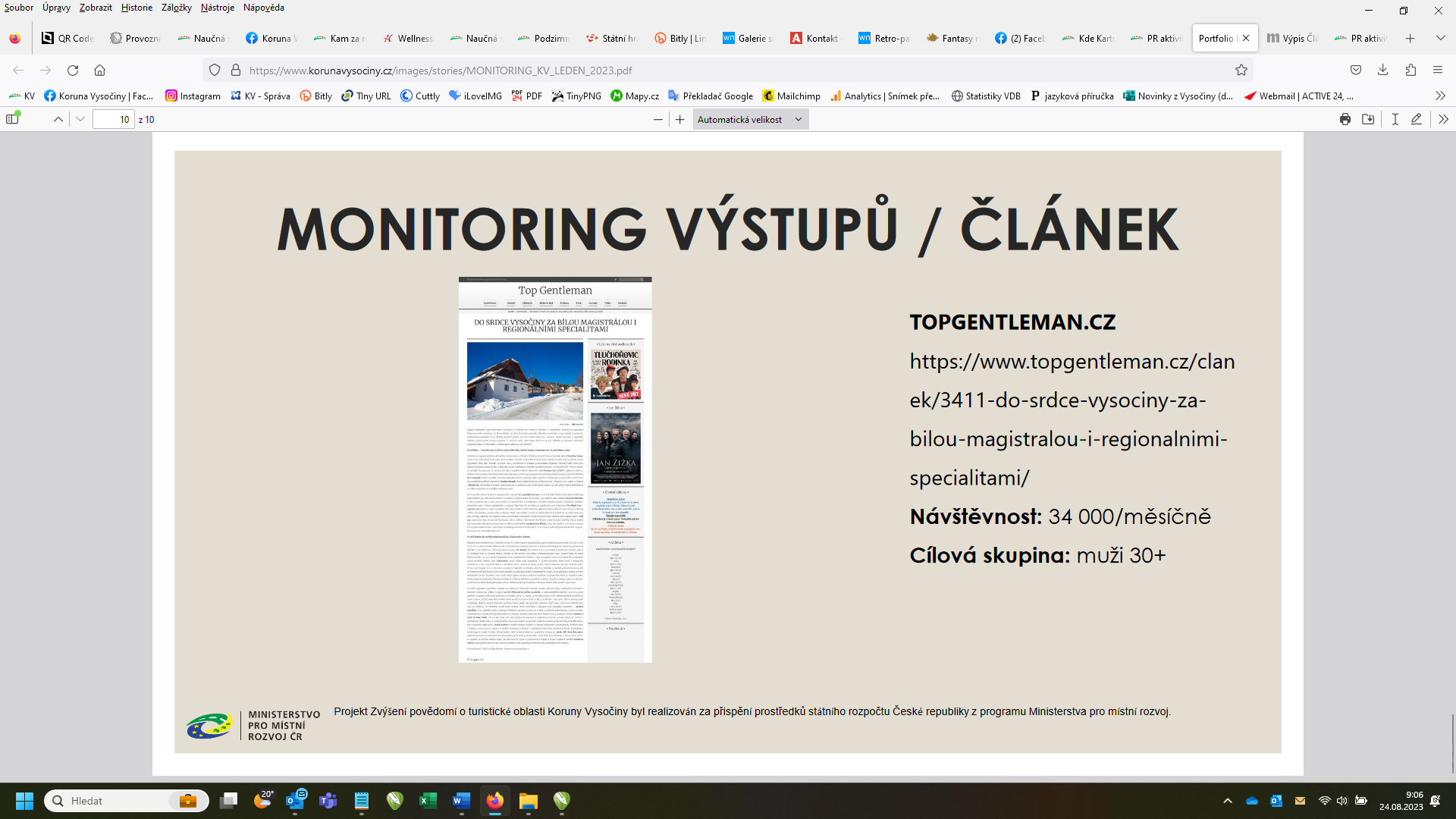 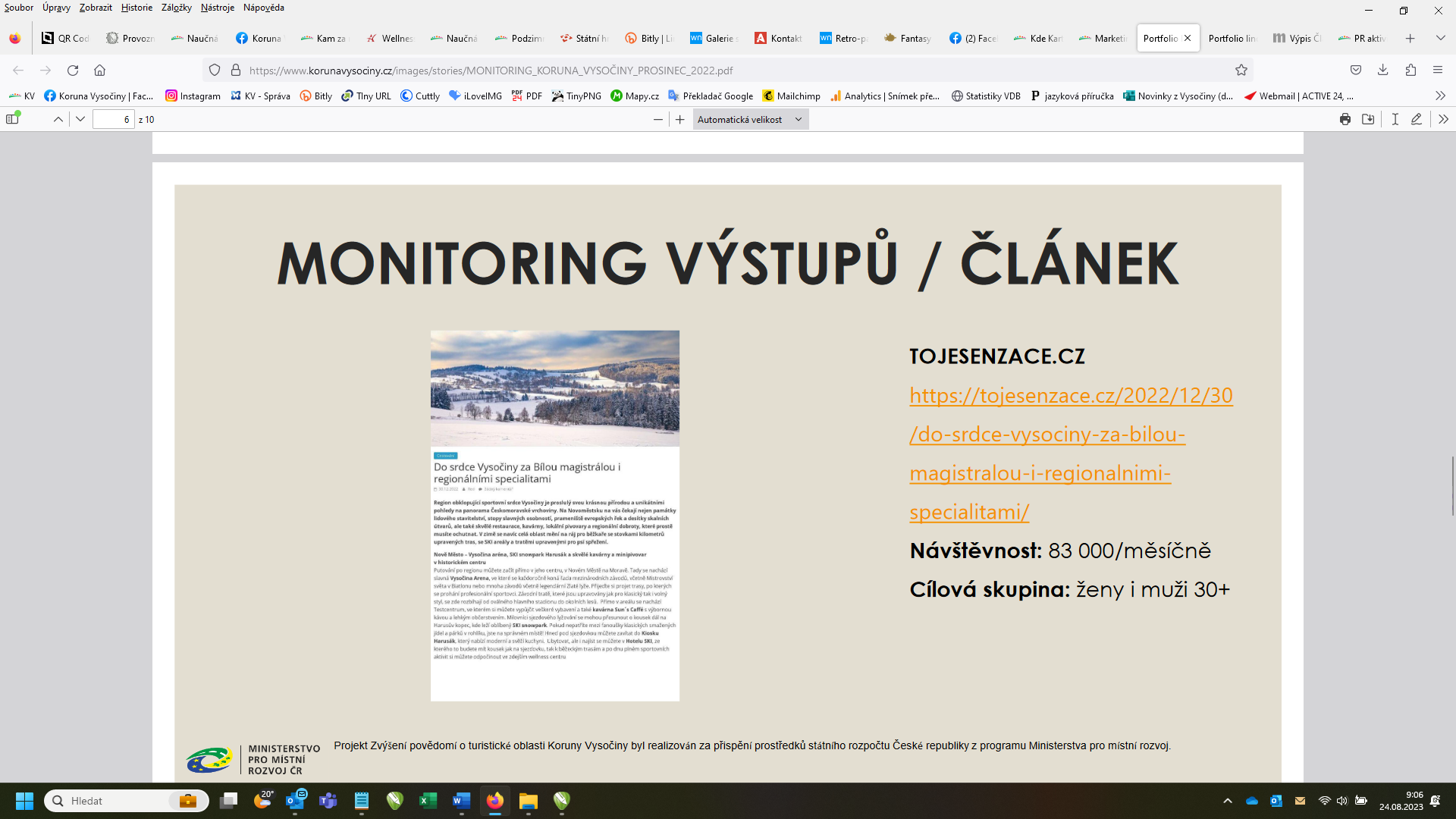 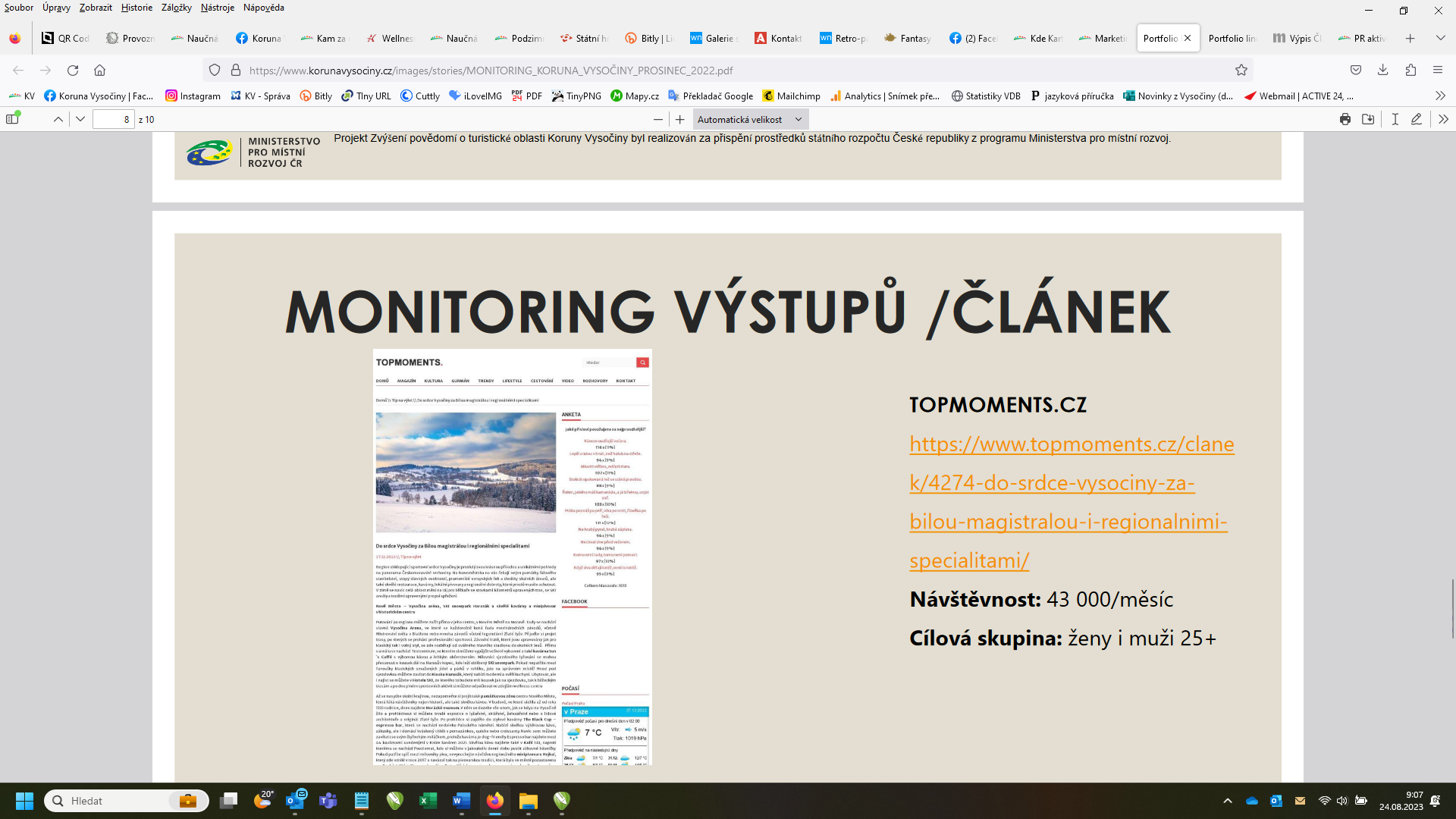 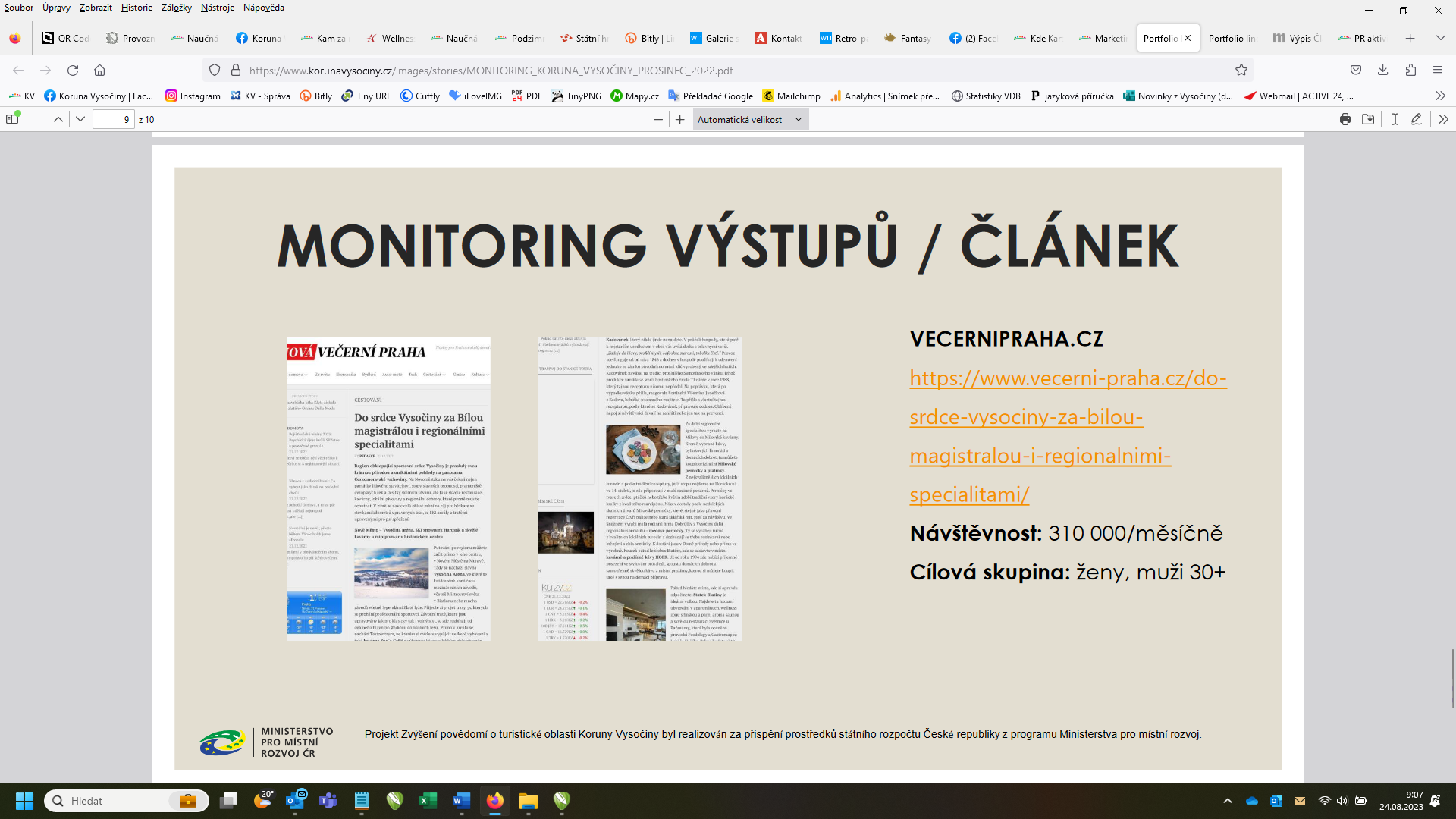 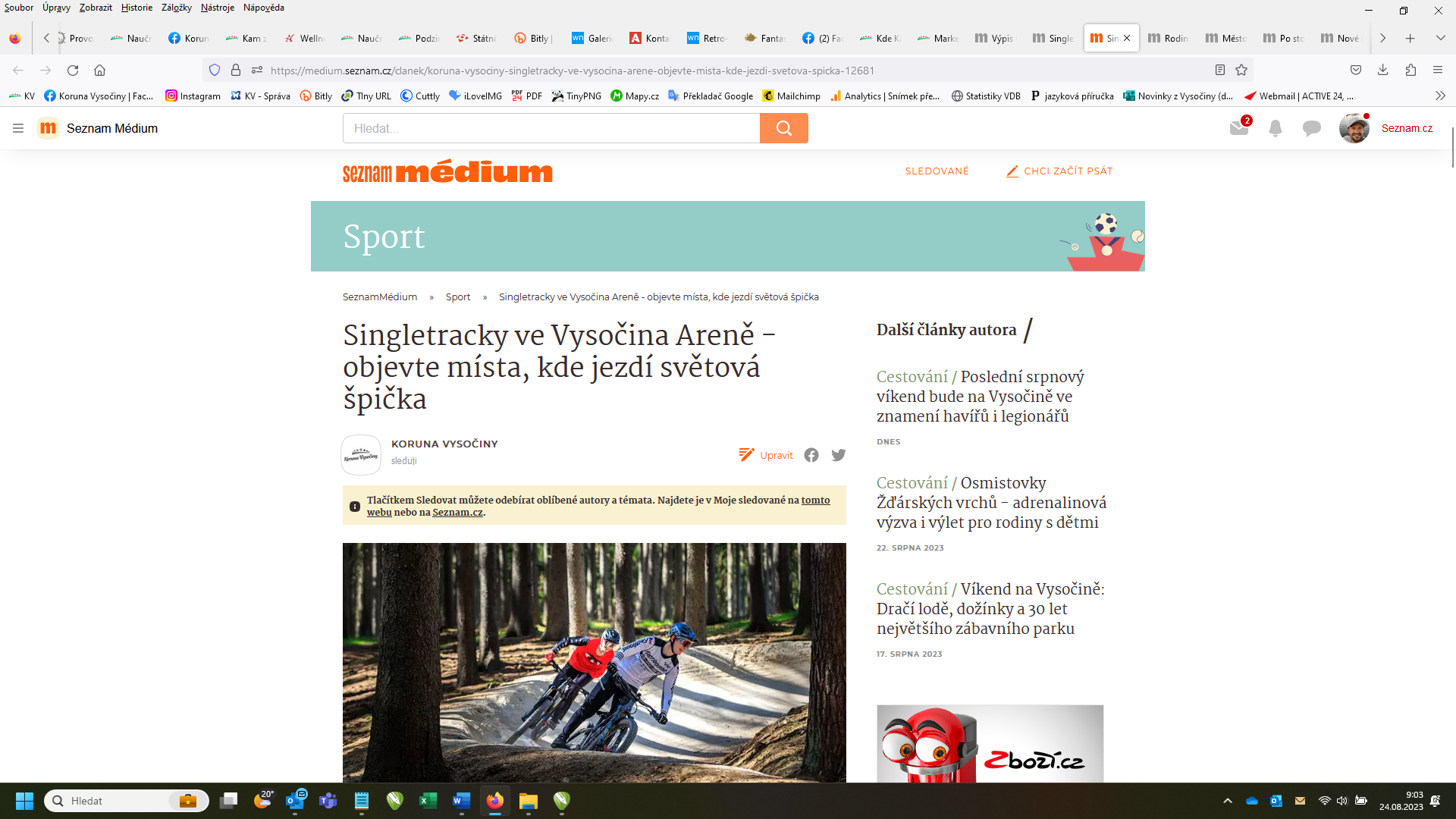 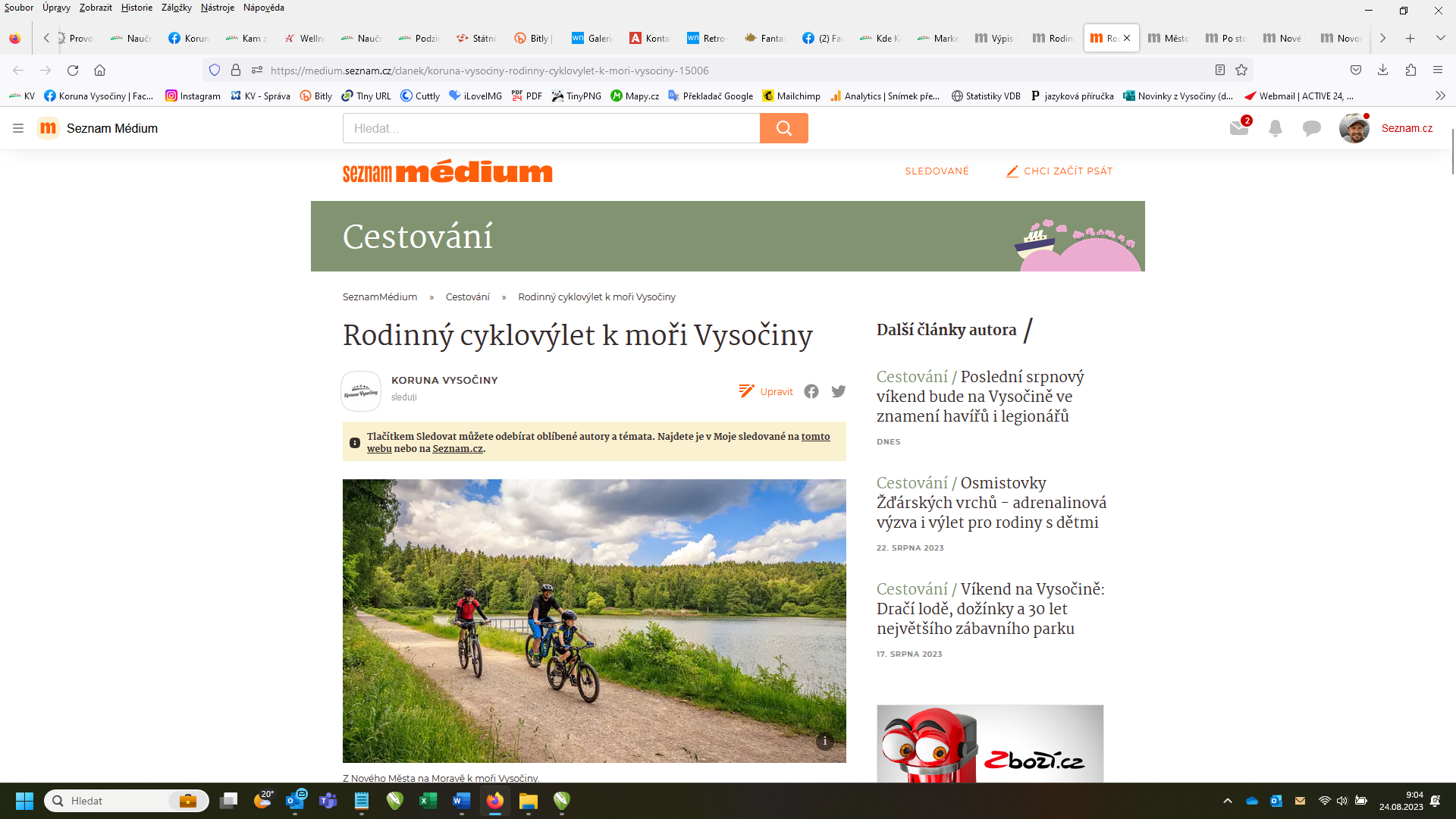 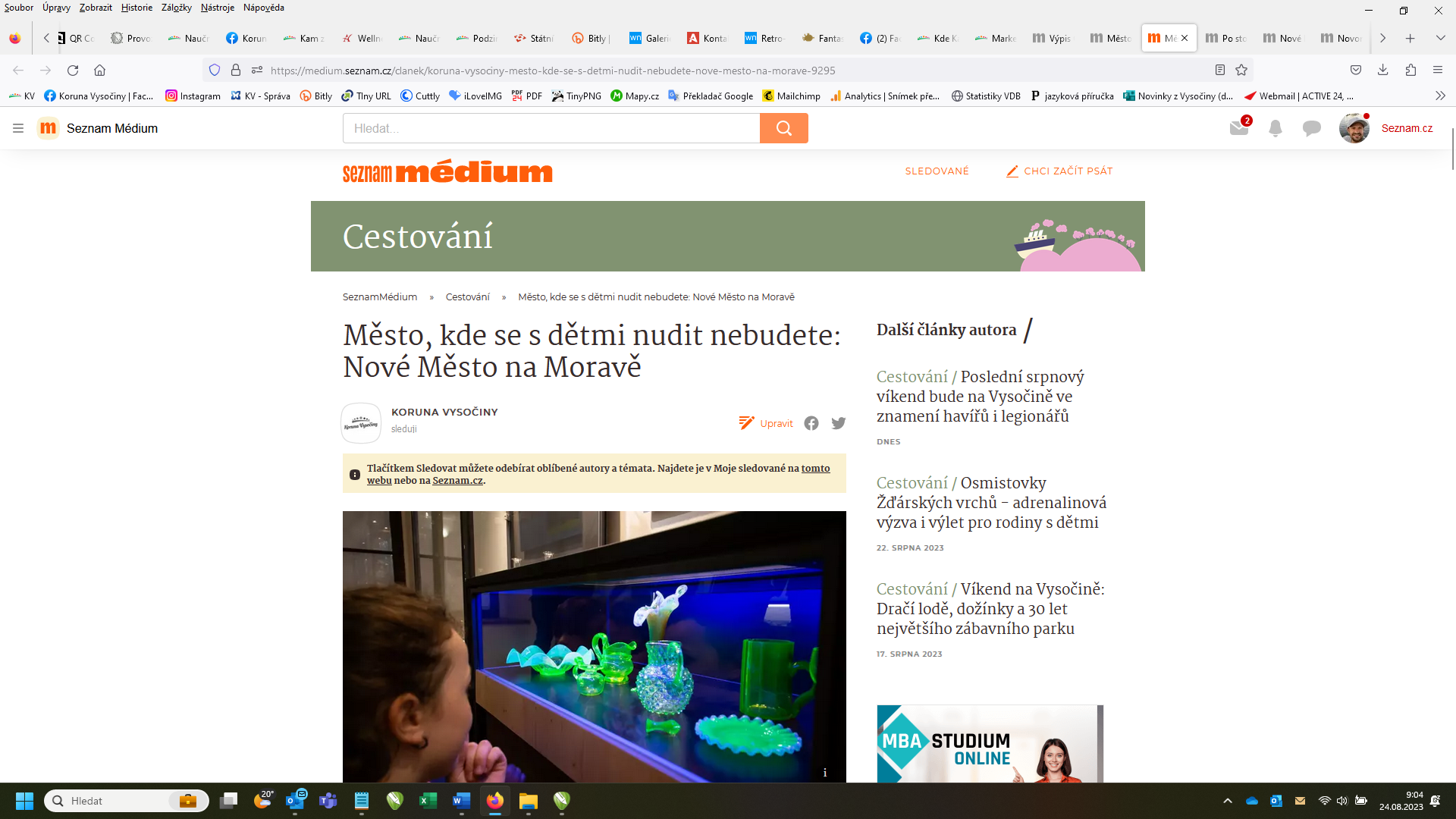 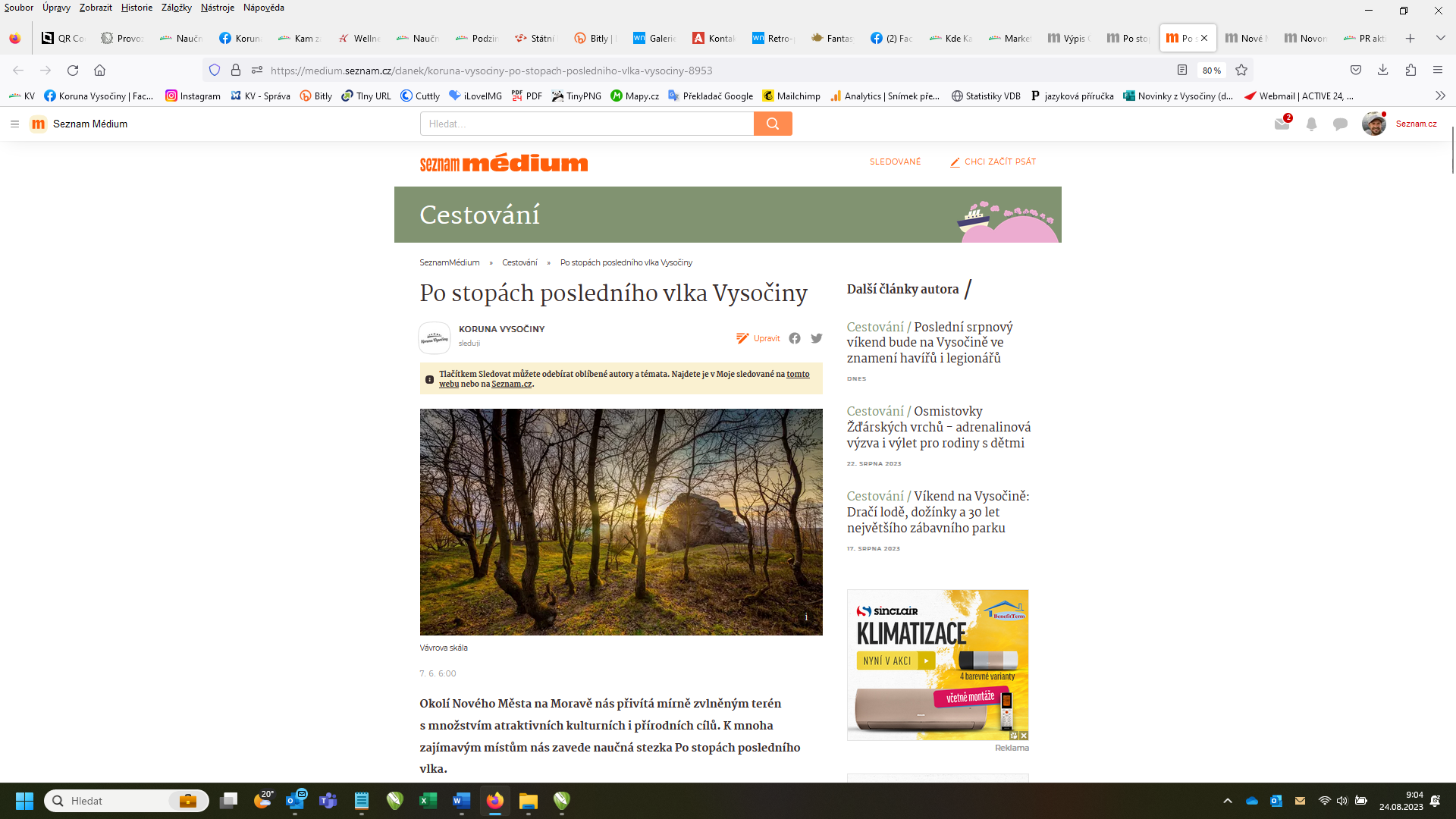 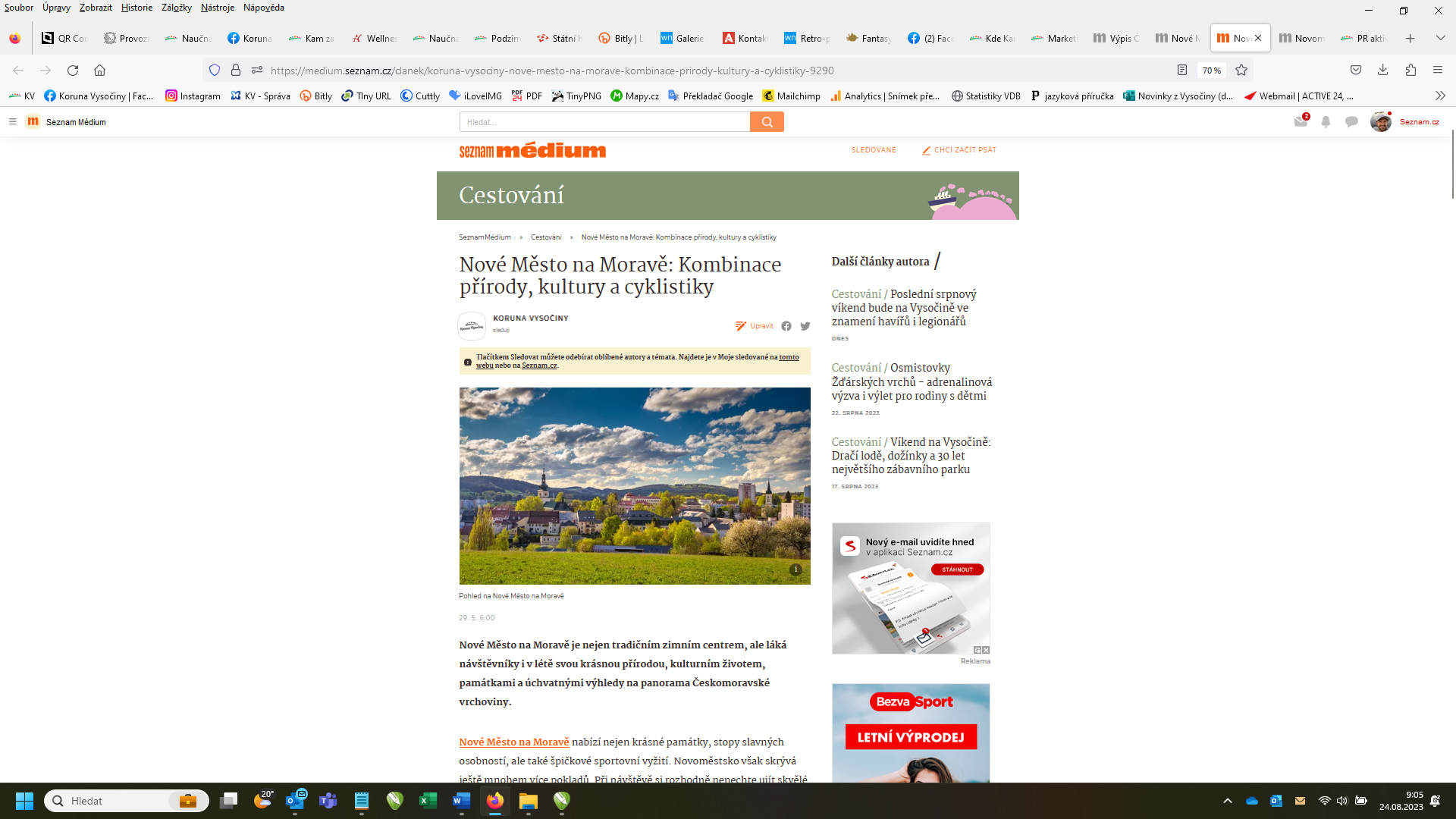 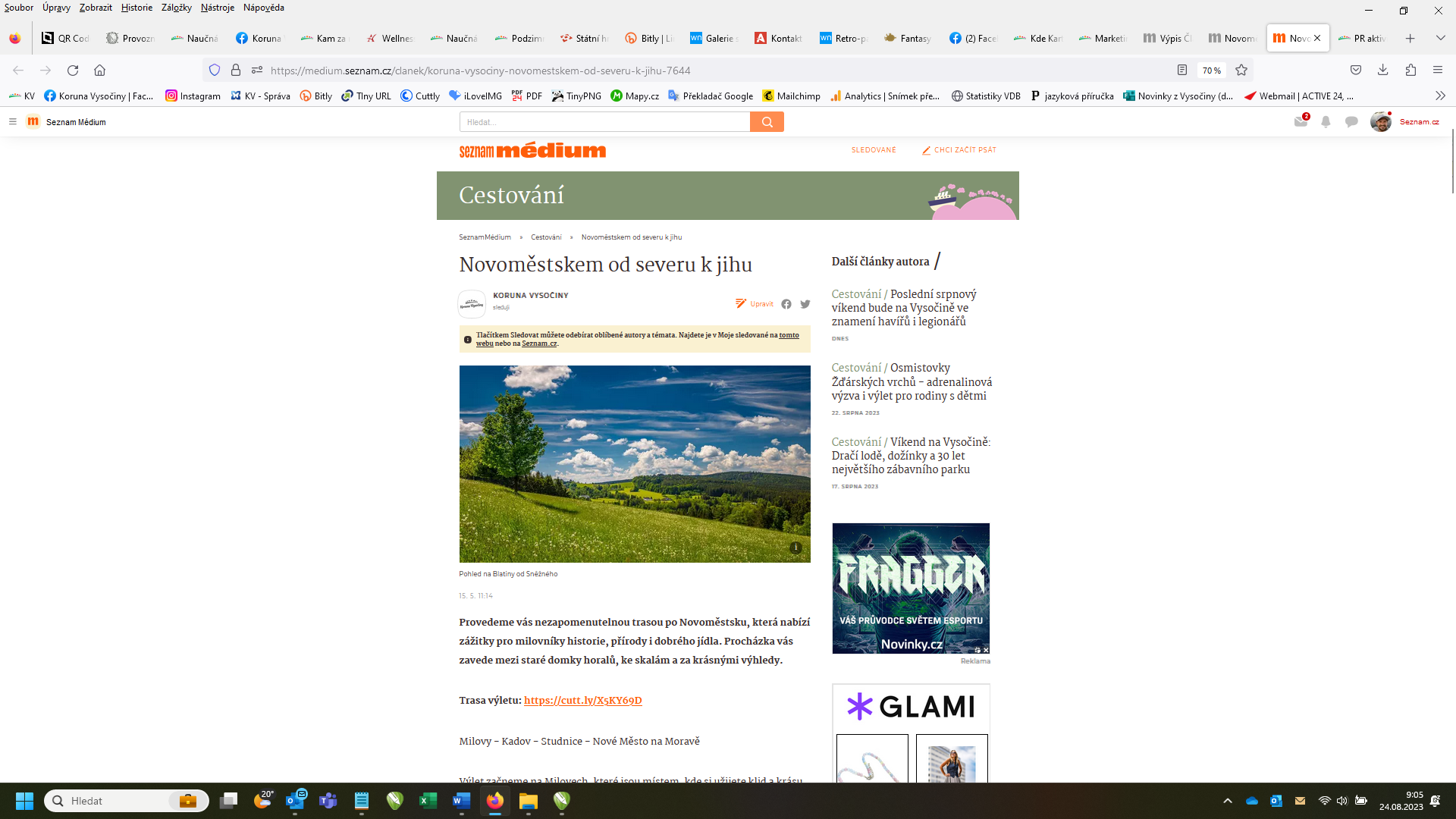 